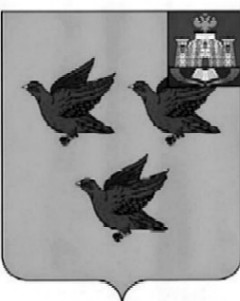 РОССИЙСКАЯ ФЕДЕРАЦИЯОРЛОВСКАЯ ОБЛАСТЬ  АДМИНИСТРАЦИЯ  ГОРОДА ЛИВНЫП О С Т А Н О В Л Е Н И Е29 ноября 2019г.			                                                                      № 842            г.Ливны                                                                     О проведении аукциона на право заключения договоров на размещение нестационарных торговых  объектов     В соответствии с Федеральными  законами от 06 октября 2003 года № 131-ФЗ «Об общих принципах организации местного самоуправления в Российской Федерации», от 28 декабря 2009 года № 381-ФЗ «Об основах государственного регулирования торговой деятельности в Российской Федерации», постановлениями администрации города Ливны от 13 ноября 2017 года № 130 «О размещении нестационарных торговых объектов на территории города Ливны Орловской области», от 27 ноября 2019 года № 102 «Об утверждении схемы размещения нестационарных торговых объектов на территории города Ливны  на 2020 год»,  в целях удовлетворения покупательского спроса  администрация города   п о с т а н о в л я е т:1. Организовать и провести  в декабре  2019 года   открытый аукцион на право заключения договоров на размещение нестационарных торговых объектов:    2.  Комитету экономики, предпринимательства и торговли  администрации города (Золкина С.А.) разместить  информацию об открытом  аукционе  на официальном сайте администрации города.3.  Контроль  за   исполнением   настоящего   постановления   возложить                 на первого заместителя  главы  администрации города Полунину Л.И.  Глава города                                                                                       С.А.Трубицин          № лотаМесто расположенияВид нестационарного торгового объектаПлощадь для размеще-ния  (кв.м.)СпециализацияСрок размещения1Ул.Октябрьская, остановка Октябрьская Торгово-остановочный комплекс31,0Непродовольствен-ные товарыс  01.01.2020г.по 31.12.2020г.2ул.К.Маркса ( у дома №112)киоск15,0Продовольственные товарыс  01.01.2020г.по 31.12.2020г.3ул.К.Маркса ( у дома №112)киоск15,0Бытовые услугис  01.01.2020г.по 31.12.2020г.4ул.К.Маркса ( у дома №112)киоск15,0 Оказание услуг общественного питанияс  01.01.2020г.по 31.12.2020г.5Ул.Мира (перекресток с ул.Денисова)Торговый павильон96,0Продовольственные товарыс  01.01.2020г.по 31.12.2020г.6ул. Гайдара (напротив магазина «Фикс Прайс)Павильон20,0Оказание услуг общественногопитанияс  01.01.2020г.по 31.12.2020г7Ул.Мира (перекресток с ул.Денисова)  Торговый   павильон30Продовольственные товарыс  01.01.2020г.по 31.12.2020г